В соответствии с Федеральным законом от 06.10.2003 № 131-ФЗ «Об общих принципах организации местного самоуправления в Российской Федерации», Уставом муниципального образования Соль-Илецкий городской округ, постановляю:Внести изменения в приложение № 1 постановления администрации  муниципального образования Соль-Илецкий городской округ от  15.09.2016 № 2810-п «О создании рабочей группы по учету и мониторингу состояния доступности объектов социальной инфраструктуры на предмет доступности для инвалидов и других маломобильных групп населения в Соль-Илецком городском округе» и изложить в новой редакции согласно приложению  к настоящему постановлению.2. Контроль за исполнением настоящего постановления возложить на  заместителя главы администрации Соль-Илецкого городского округа по социальным вопросам.3. Постановление вступает в силу после его официального опубликования (обнародования).Глава муниципального образования Соль-Илецкий   городской   округ                                                   А.А. КузьминВерно:Ведущий специалисторганизационного отдела                                                              Е.В. ТелушкинаРазослано: в прокуратуру Соль-Илецкого района, организационный отдел, членам комиссии.Состав рабочей группы по учету и мониторингу состояния доступности объектов социальной инфраструктуры на предмет доступности для инвалидов и других маломобильных групп населения в Соль-Илецком городском округе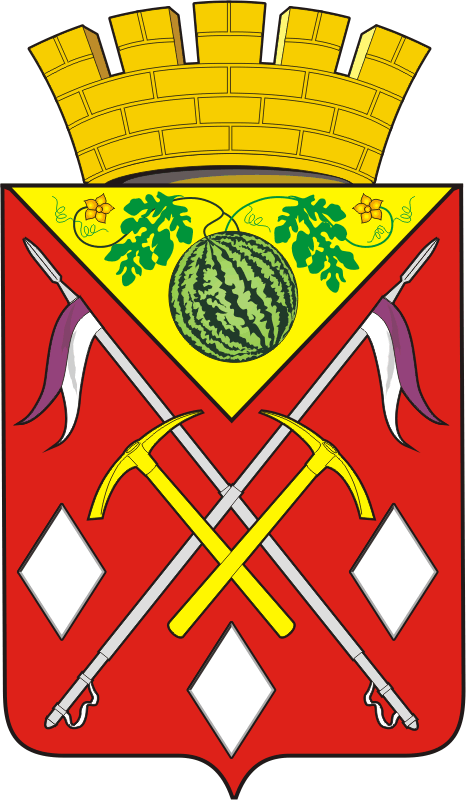 АДМИНИСТРАЦИЯМУНИЦИПАЛЬНОГООБРАЗОВАНИЯСОЛЬ-ИЛЕЦКИЙГОРОДСКОЙ ОКРУГОРЕНБУРГСКОЙ ОБЛАСТИПОСТАНОВЛЕНИЕ22.05.2019  № 1106-пПриложение к постановлениюадминистрации Соль-Илецкого городского округаот 22.05.2019 N 1106-пПредседатель рабочей группы-начальник отдела по строительству, транспорту, ЖКХ, дорожному хозяйству, газификации и связи администрации Соль-Илецкого городского округа;Заместитель председателя рабочей группы--специалист по социальной работе ГБУСО «КЦСОН в г. Соль-Илецке» ( по согласованию);Секретарь рабочей группы- главный специалист отдела  по жилищным и социальным вопросам администрации Соль-Илецкого городского  округа;Члены комиссии: председатель местного отделения  «Всероссийское общество инвалидов» (по согласованию);- специалист  управления образования администрации Соль-Илецкого городского округа;- главный специалист по архитектуре и  градостроительству МКУ УГХ (по согласованию);-ведущий специалист комитета экономического анализа и прогнозирования администрации Соль-Илецкого городского округа;- ведущий специалист отдела культуры администрации Соль-Илецкого городского округа.